附件1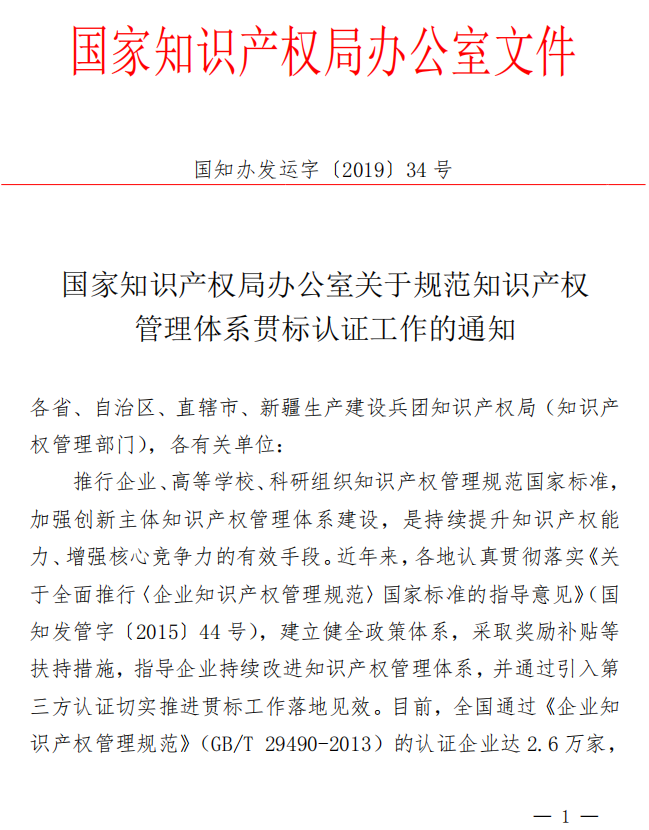 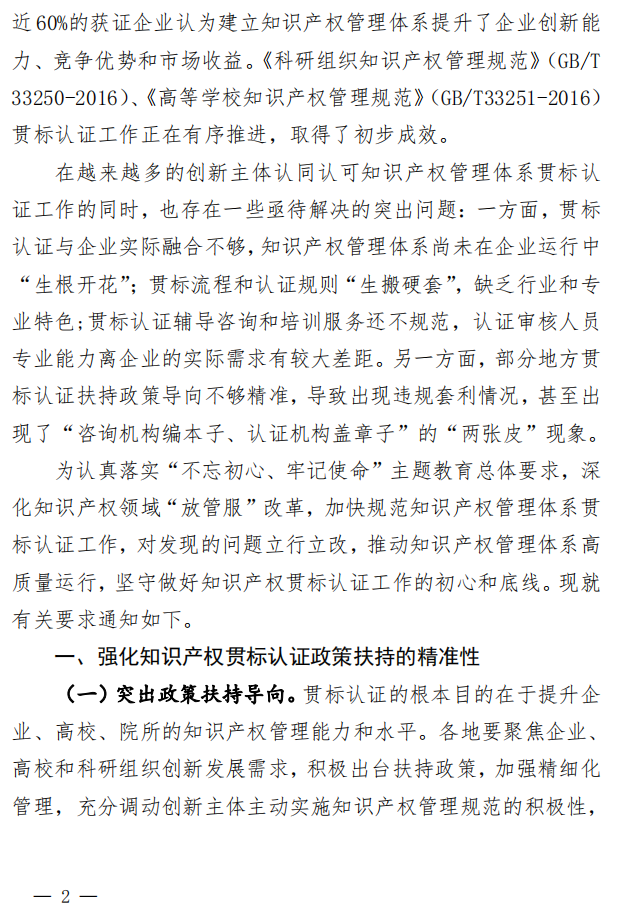 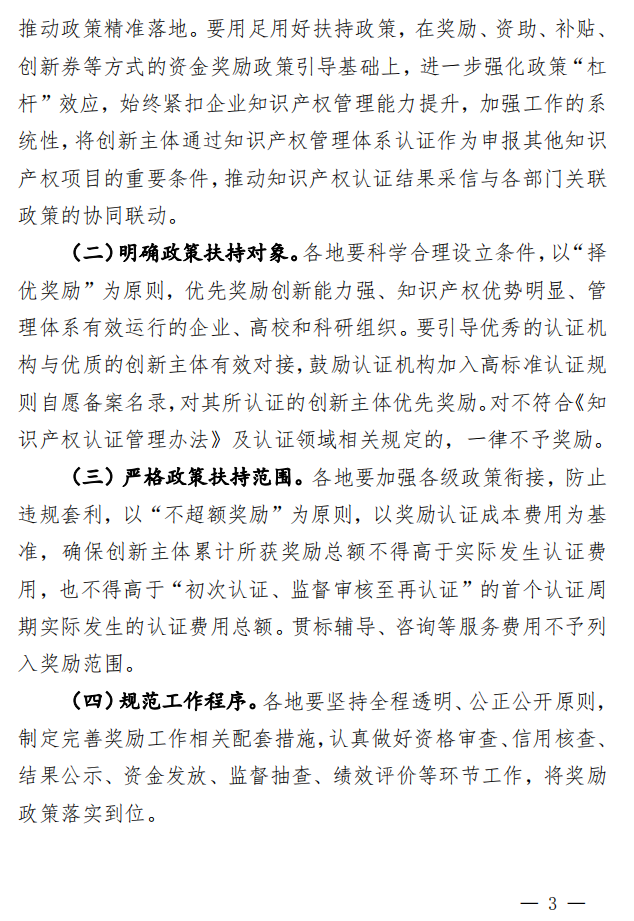 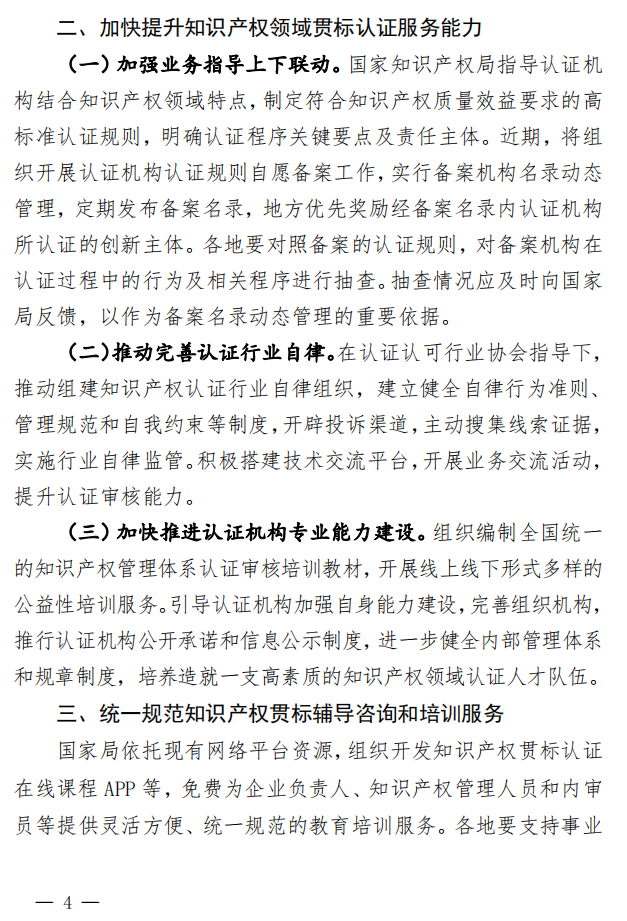 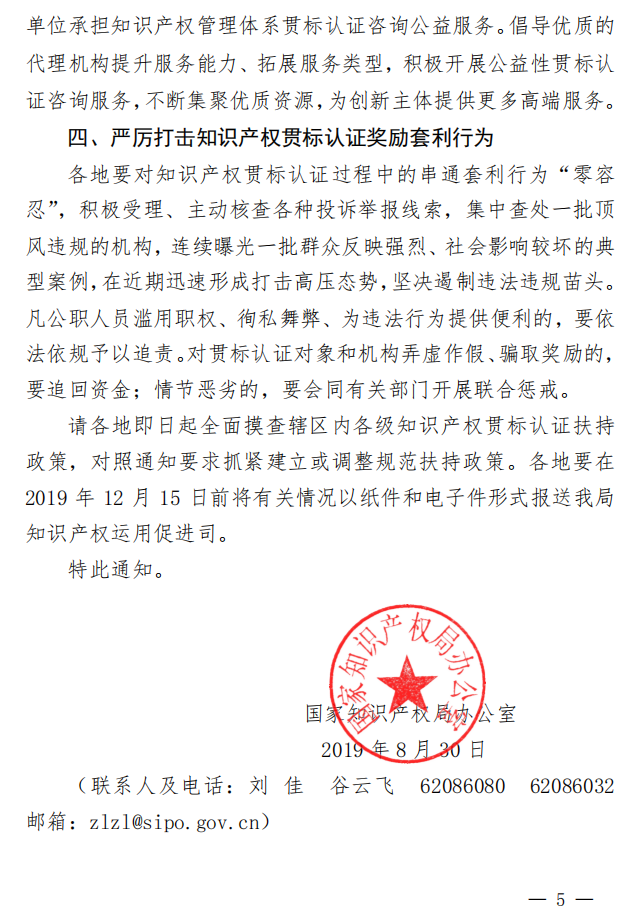 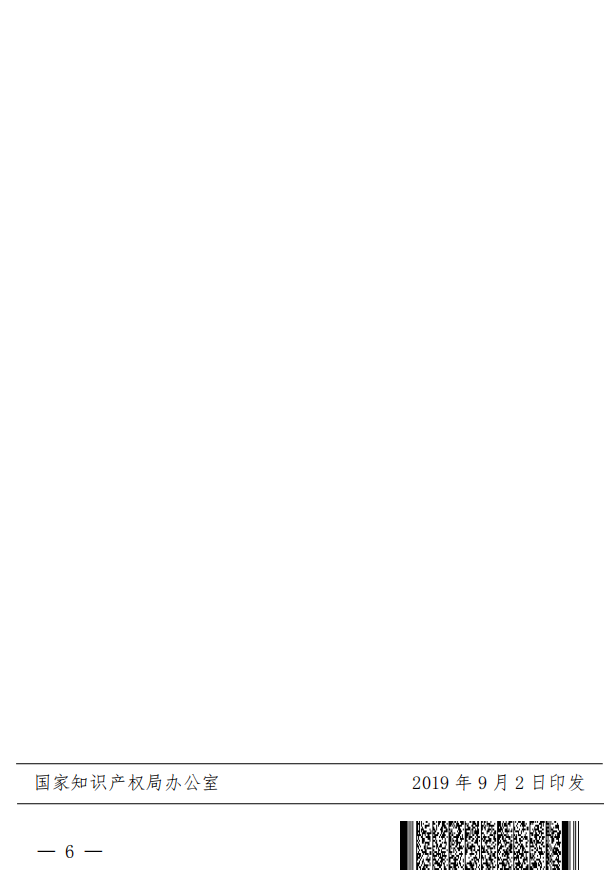 